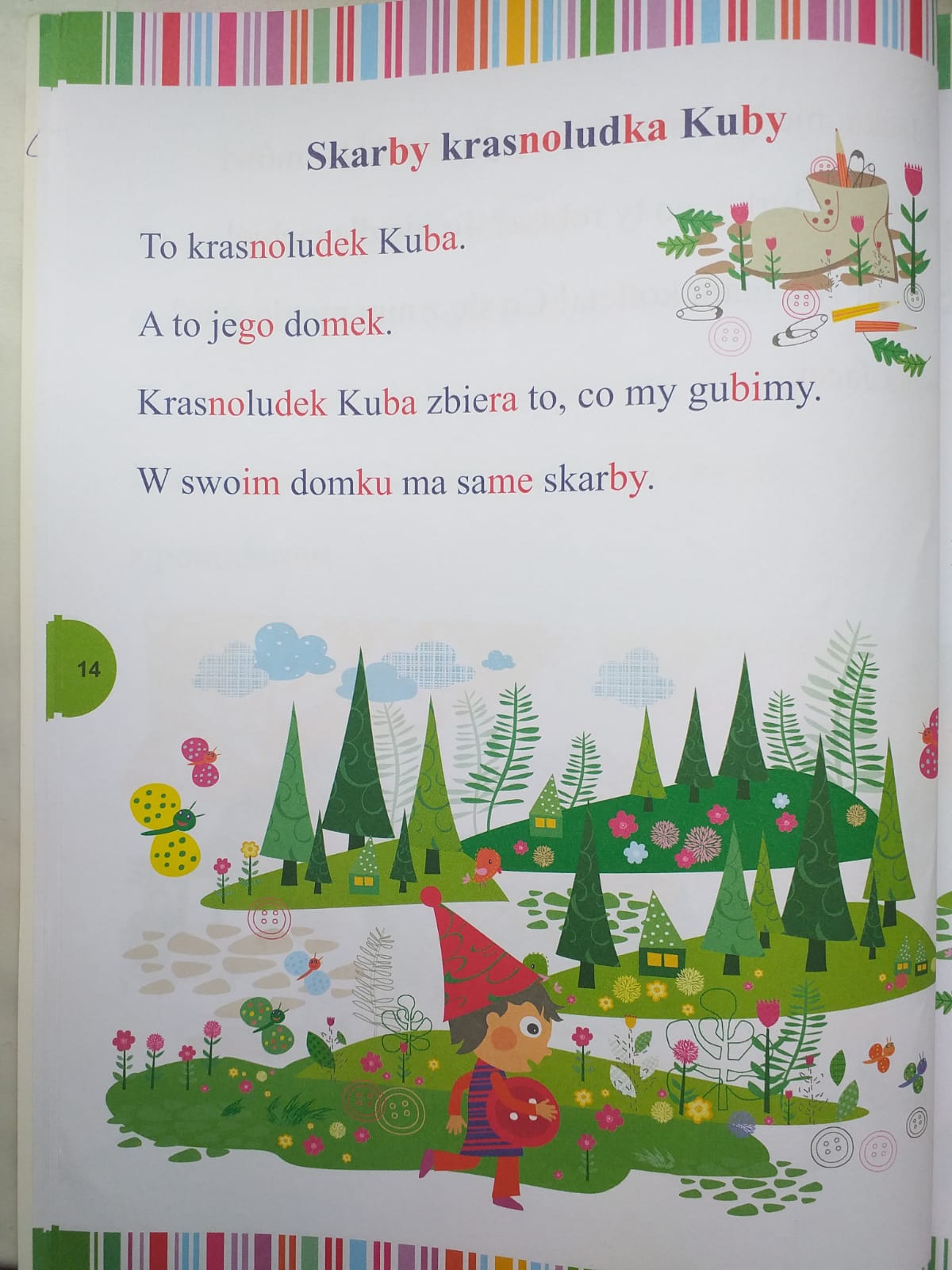 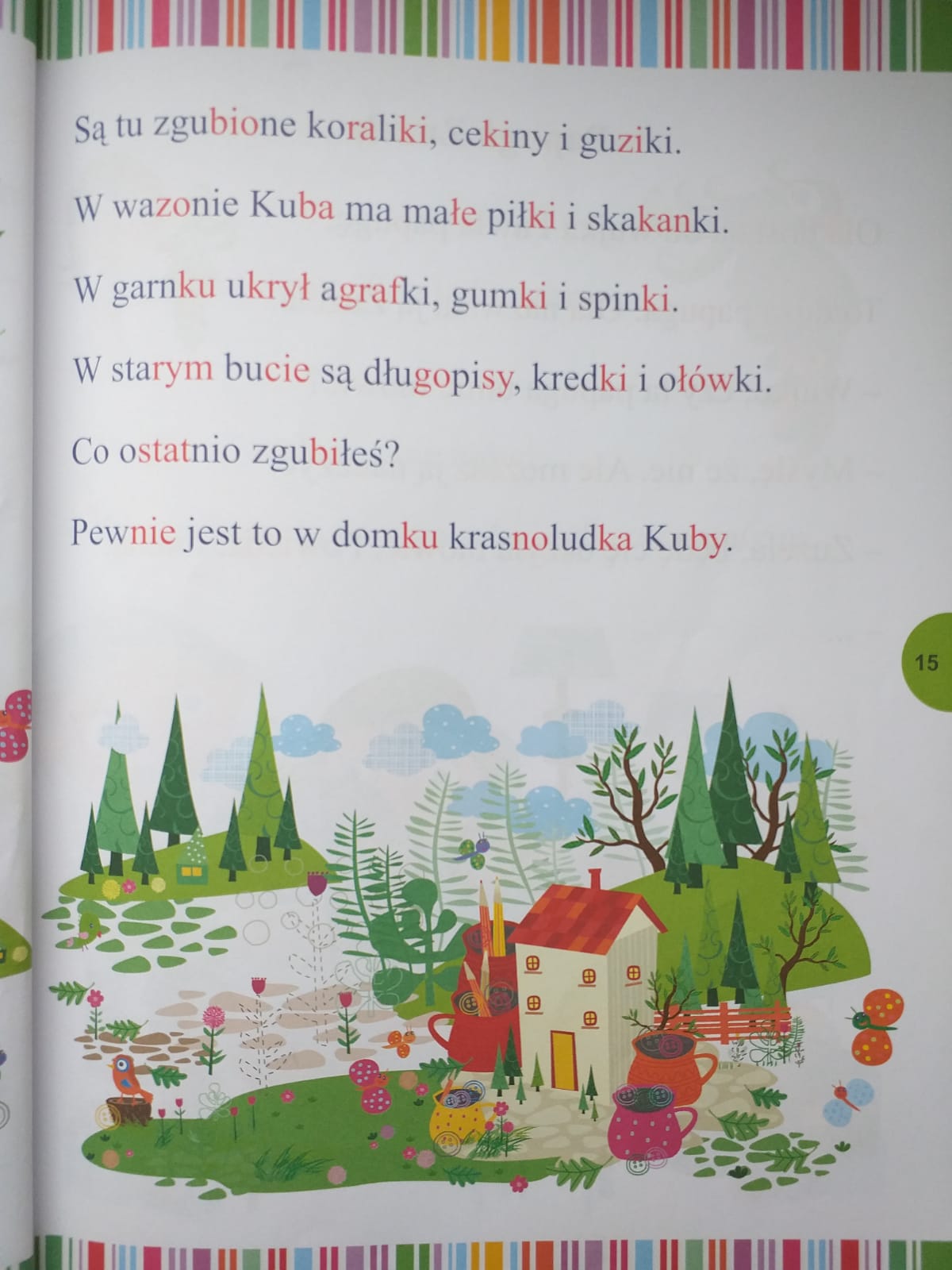 Drodzy Rodzice! Informujemy, że od tego tygodnia (od 20.04) czytanki dla 6-latków będziemy wrzucać na stronę 2 razy w tygodniu (poniedziałek i środa). Zachęcamy dzieci do intensywnej nauki czytania.